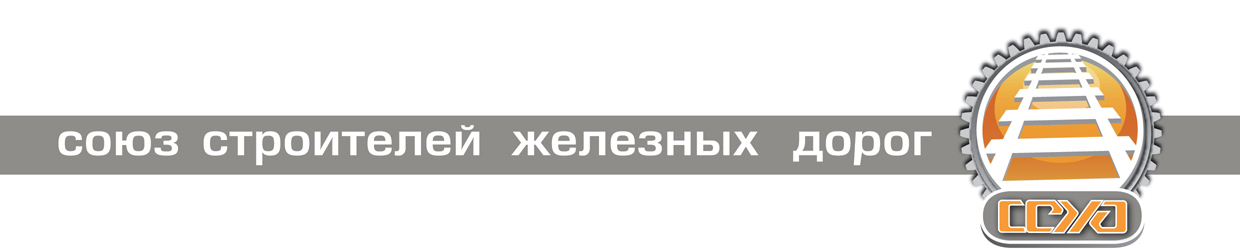 ИНФОРМАЦИОННЫЙ ОБЗОР ПРЕССЫ17.01.20171. Путём льготного режимаНовые инфраструктурные объекты ОАО «РЖД» не будут обложены имущественным налогомhttp://www.gudok.ru/newspaper/?ID=1361433&archive=2017.01.162. Инновации для РЖД оценят по конкурсуПрием проектов на конкурс, проводимый ФГБУ «Российский фонд фундаментальных исследований» (РФФИ) совместно с ОАО «РЖД» завершается 23 января 2017 года.http://www.rzd-partner.ru/zhd-transport/news/innovatsii-dlya-rzhd-otsenyat-po-konkursu/3. Проект ж/д перехода между РФ и Японией требует не менее 75% бюджетных инвестицийПроект сухопутного перехода между РФ и Японией требует не менее 75% бюджетных инвестиций от общей стоимости, заявил журналистам министр транспорта РФ Максим Соколов. При этом, по его словам, как сообщает ТАСС, это "проект следующего десятилетия".http://www.rzd-partner.ru/zhd-transport/news/proekt-zh-d-perekhoda-mezhdu-rf-i-yaponiey-trebuet-ne-menee-75-byudzhetnykh-investitsiy/4. Инвестпрограмма развития инфраструктуры Восточно-Сибирской железной дороги в 2017 году составит 42,8 млрд рублейРеализация инвестиционной программы в полном объеме позволит значительно увеличить пропускную способность Восточно-Сибирской магистрали и существенно увеличить вес поездовhttp://www.gudok.ru/news/?ID=13616365. Соколов: несостоявшийся конкурс по ж/д подходам к Керченскому мосту не повлияет на проектНесостоявшийся конкурс по выбору подрядчика на строительство железнодорожных подходов к Керченскому мосту не повлияет на сроки ввода объекта в эксплуатацию, сообщил на встрече с журналистами министр транспорта РФ Максим Соколов.http://tass.ru/ekonomika/39391666. РЖД увеличили объем ремонта пути в 2016 г. на 20% - до 5,9 тыс. кмВ том числе модернизировано 2,2 тыс. км пути. Увеличены полигоны по выполнению ремонта пути по технологии "закрытого перегона". Всего с применением данной технологии отремонтировано 3 тыс. км пути. http://tass.ru/transport/3944478